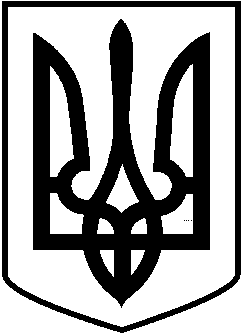                                                                  УКРАЇНА                                  ТАРУТИНСЬКА  СЕЛИЩНА РАДА                                                      РОЗПОРЯДЖЕННЯ  № 29         08.05.2020 року                                                                                                смт. ТарутинеПро послаблення карантинних обмежень         Керуючись ст. ст. 12, 17, 26, 29, 32, 42 Закону України «Про місцеве самоврядування в Україні», на виконання постанови Кабінету Міністрів України від 04 травня 2020 року № 343 «Про внесення змін до деяких актів Кабінету Міністрів України»,ЗОБОВ’ЯЗУЮ: Затвердити перелік об’єктів які відновлять роботу з 11 травня 2020 року із дотриманням низки умов протиепідеміологічної ситуації:парки, сквери, зони відпочинку, дитячі та спортивні майданчики на вулиці за умови перебування з засобами індивідуального захисту, зокрема респіраторами або захисними масками, у тому числі виготовленими самостійно, а також дотримання відповідних санітарних та протиепідемічних заходів;салони краси, перукарні за умови забезпечення персоналу (зокрема захист обличчя, очей, рук) та відвідувачів засобами індивідуального захисту, зокрема респіраторами або захисними масками, у тому числі виготовленими самостійно, перебування у приміщенні не більше одного відвідувача на 10 кв. метрів, а також дотримання інших санітарних та протиепідемічних заходів;оптова і роздрібна торгівля непродовольчими товарами за умови забезпечення персоналу (зокрема захист обличчя, очей, рук) та відвідувачів засобами індивідуального захисту, зокрема респіраторами або захисними масками, у тому числі виготовленими самостійно, перебування у приміщенні не більше одного відвідувача на 10 кв. метрів торговельної площі, а також дотримання інших санітарних та протиепідемічних заходів;заклади громадського харчування на виніс за умови забезпечення дотримання відстані не менш як 1,5 метра між місцями для сидіння за сусідніми столами та розміщення не більш як двох клієнтів за одним столом (без урахування дітей віком до 14 років), діяльності з надання зазначених послуг із здійсненням адресної доставки замовлень та замовлень на винос за умови, що суб’єкт господарювання, який проводить таку діяльність, є оператором ринку харчових продуктів відповідно до Закону України “Про основні принципи та вимоги до безпечності та якості харчових продуктів”, та за умови забезпечення персоналу засобами індивідуального захисту (зокрема захист обличчя, очей, рук) і перебування відвідувачів, крім часу приймання їжі, у засобах індивідуального захисту, зокрема респіраторах або захисних масках, у тому числі виготовлених самостійно, а також дотримання відповідних санітарних та протиепідемічних заходів;літні майданчики кафе та ресторанів просто неба за умови забезпечення дотримання відстані не менш як 1,5 метра між місцями для сидіння за сусідніми столами та розміщення не більш як двох клієнтів за одним столом (без урахування дітей віком до 14 років), діяльності з надання зазначених послуг із здійсненням адресної доставки замовлень та замовлень на винос за умови, що суб’єкт господарювання, який проводить таку діяльність, є оператором ринку харчових продуктів відповідно до Закону України “Про основні принципи та вимоги до безпечності та якості харчових продуктів”, та за умови забезпечення персоналу засобами індивідуального захисту (зокрема захист обличчя, очей, рук) і перебування відвідувачів, крім часу приймання їжі, у засобах індивідуального захисту, зокрема респіраторах або захисних масках, у тому числі виготовлених самостійно, а також дотримання відповідних санітарних та протиепідемічних заходів;бібліотеки за умови забезпечення персоналу засобами індивідуального захисту, зокрема респіраторами або захисними масками, у тому числі виготовленими самостійно, а також дотримання відповідних санітарних та протиепідемічних заходів з урахуванням можливості доїзду працівників до закладу і належності працівників до груп ризику;сервіс побутової техніки за умови забезпечення осіб засобами індивідуального захисту, зокрема респіраторами або захисними масками, у тому числі виготовленими самостійно, перебування в приміщенні не більш як однієї особи на 10 кв. метрів площі, а також дотримання інших санітарних та протиепідемічних заходів;стоматологи, адвокати, нотаріуси тощо за умови забезпечення персоналу (зокрема захист обличчя, очей, рук) та відвідувачів засобами індивідуального захисту, зокрема респіраторами або захисними масками, у тому числі виготовленими самостійно, перебування у приміщенні не більше одного відвідувача на 10 кв. метрів площі, а також дотримання інших санітарних та протиепідемічних заходів.2. Тарутинському відділенню поліції Арцизького ВПГУНП в Одеській області забезпечити контроль за  виконанням цього розпорядження всіма розташованими на території Тарутинської селищної ради органами влади, об'єднаннями громадян, підприємствами, установами та організаціями, посадовими особами, а також громадянами, які постійно або тимчасово проживають на відповідній території.3. Розпорядження набирає чинності з 11.05.2020 року.  Тарутинський селищний голова                                                            Іван  КУРУЧ